Supplementary Material forThe Preventiometer - Reliability of a cardiovascular multi-device measurement platform and its measurement agreement with a cohort studyIn Study 2 one data pair for the weight in kg for stationary Preventiometer was excluded, while for the mobile Preventiometer 2 data pairs for weight in kg and 2 data pairs for height in cm were excluded. The corresponding Blend-Altman plots are compared to provide a visualization of differences between data with and without this correction (see Figure a).Figure A. Blend-Altman plots for the comparison of the effects of data exclusion.with correction (as in paper)without correctionweight in kg for stationary Preventiometerweight in kg for mobile Preventiometerheight in cm for stationary Preventiometer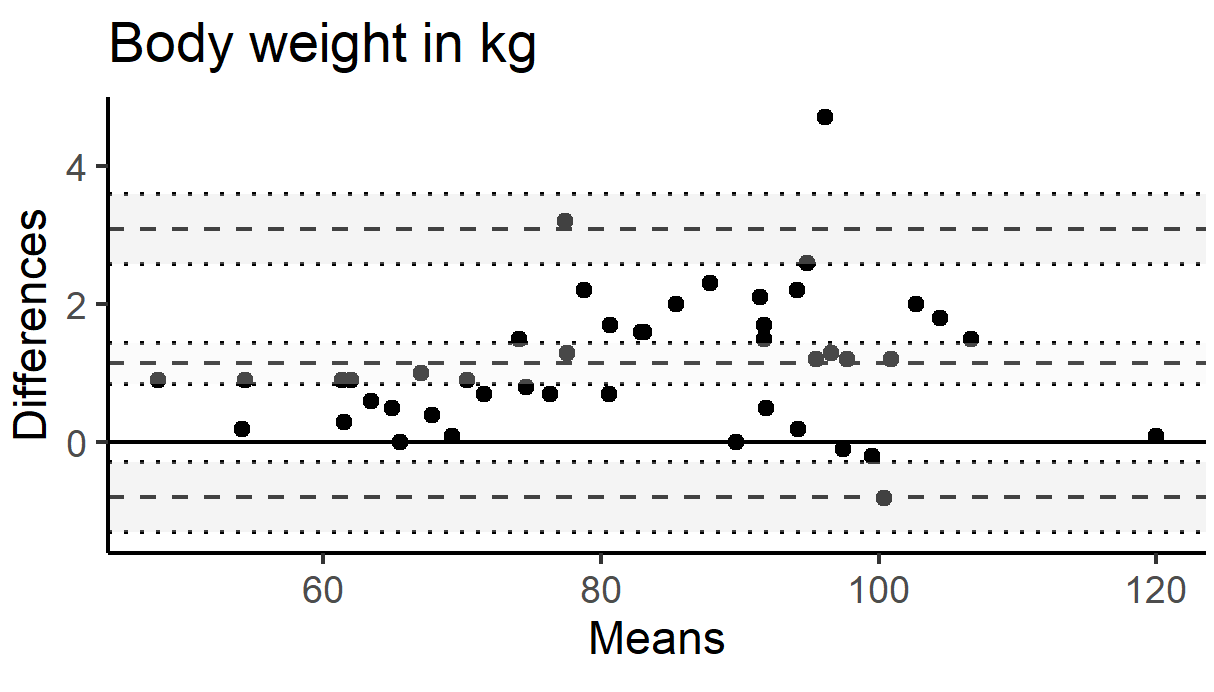 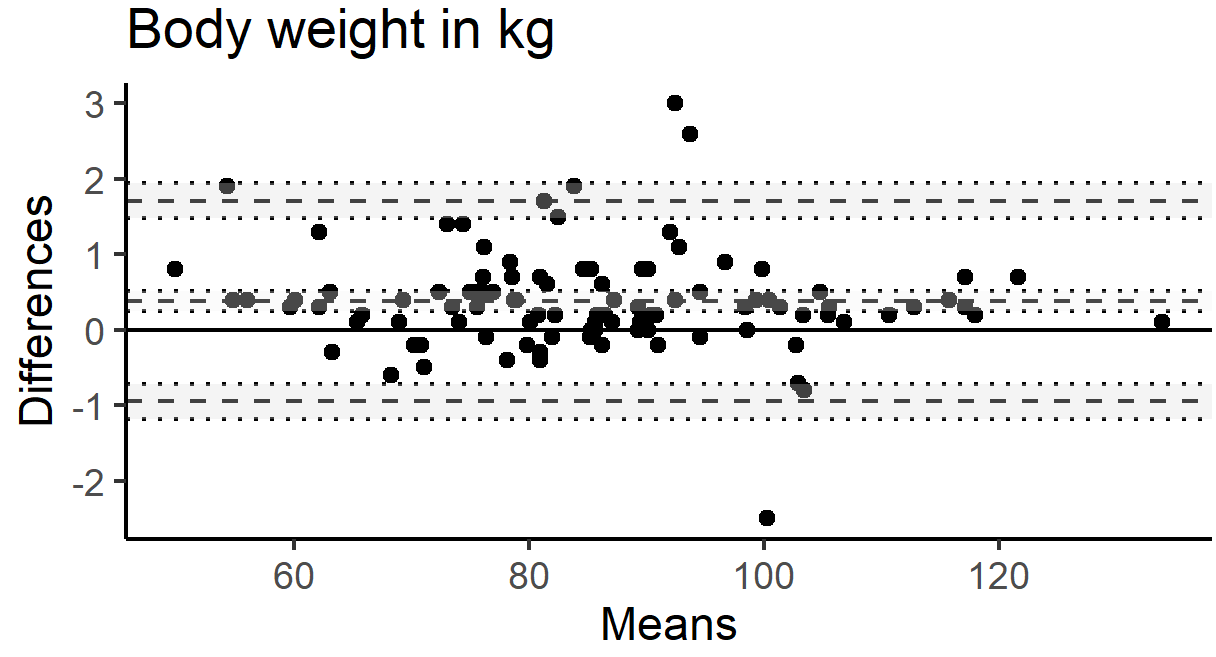 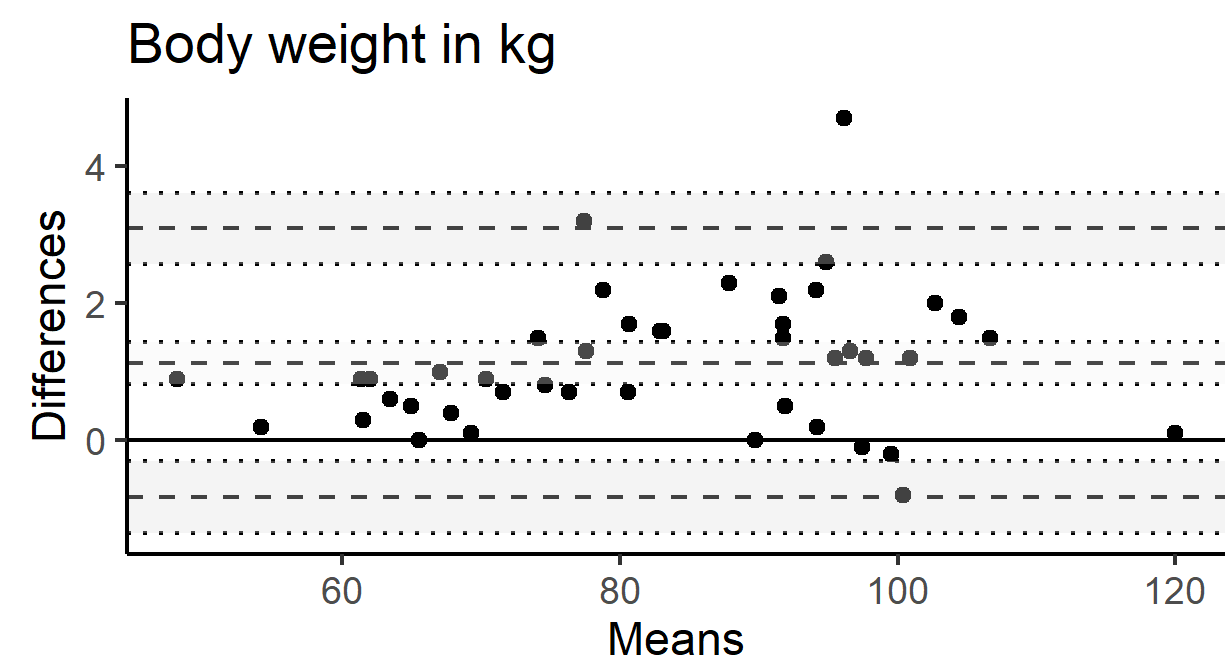 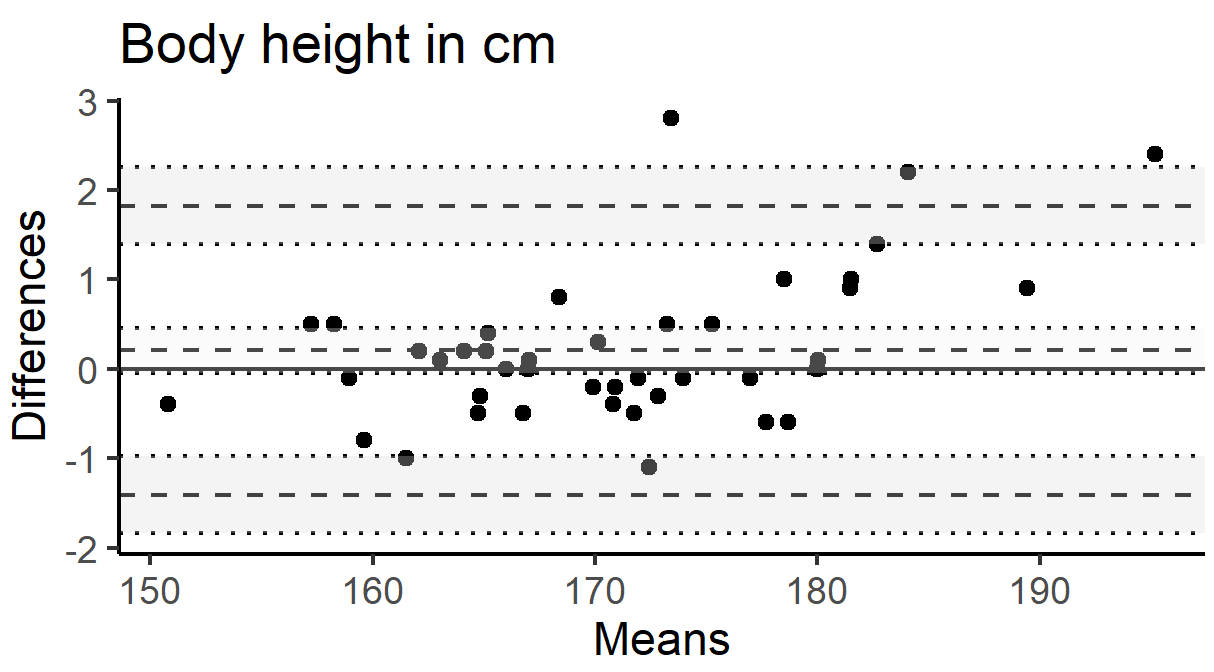 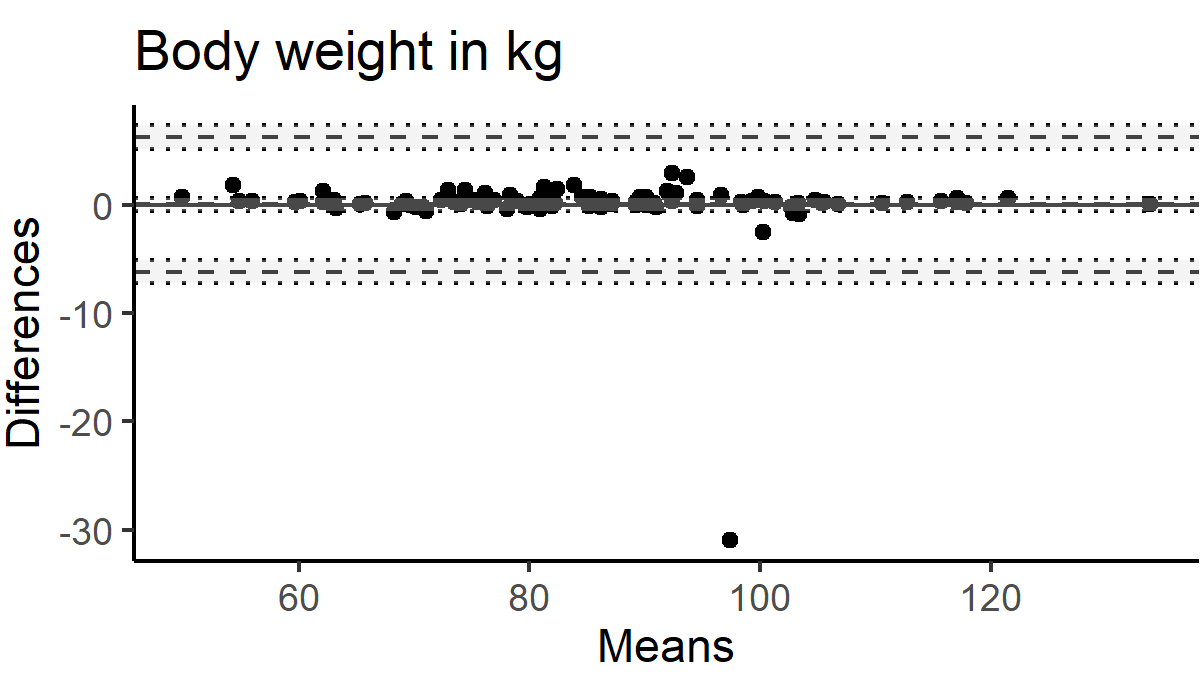 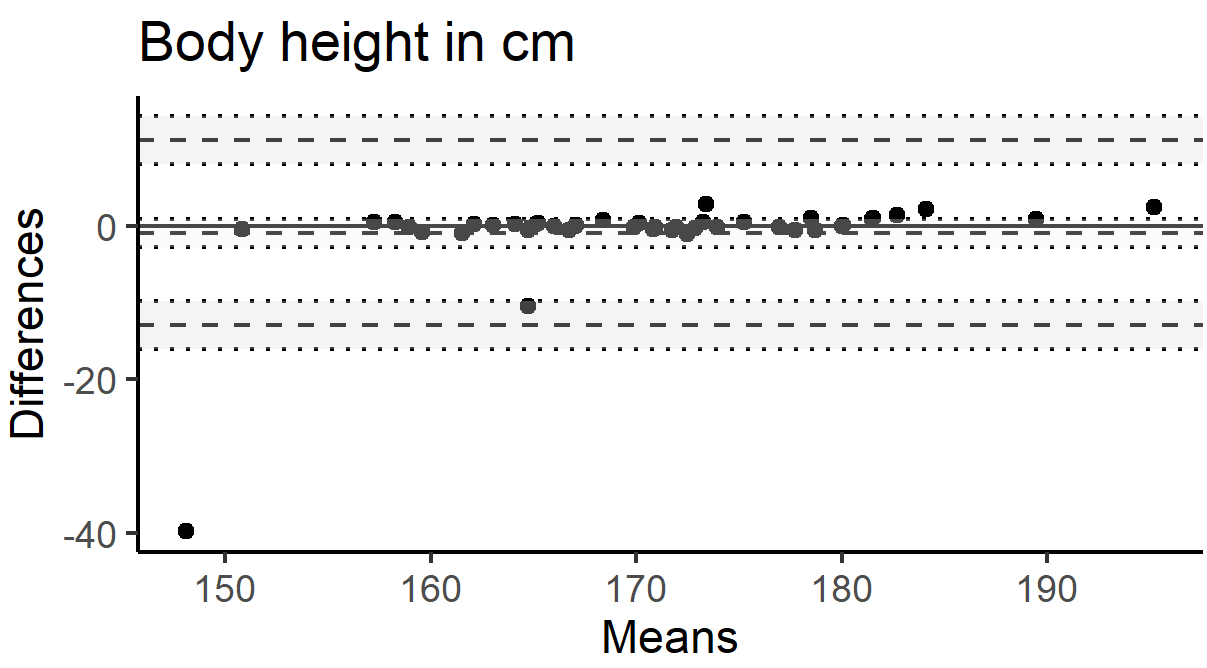 